Прейскурант на медицинские услуги ООО «Медицинский центр Мед Лайн»Оплата за медицинские услуги производятся внесением наличных денежных средств в кассу ООО «МедЛайн» 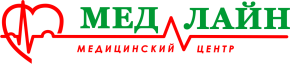                                    Генеральный директор: Ларченко Н.В.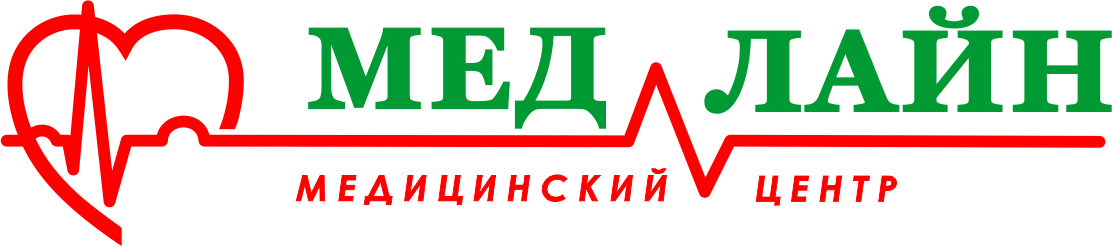 ПРЕЙСКУРАНТ на МЕДИЦИНСКИЕ УСЛУГИ ООО «МЕДИЦИНСКИЙ ЦЕНТР МЕД ЛАЙН»Утверждаю: Генеральный директор ООО «Медицинский центр«Мед Лайн»_____________ Н.В.Ларченко на 01.07.2020 годПрейскурант на медицинские услуги ООО «Медицинский центр Мед Лайн»НАИМЕНОВАНИЕ УСЛУГИСРОКЦЕНА (руб.)ОБЩЕКЛИНИЧЕСКИЕ ИССЛЕДОВАНИЯОБЩЕКЛИНИЧЕСКИЕ ИССЛЕДОВАНИЯОБЩЕКЛИНИЧЕСКИЕ ИССЛЕДОВАНИЯОбщий (клинический) анализ крови (гемоглобин, лейкоциты, СОЭ)1 день450Общий анализ крови развернутый (лейкоциты, эритроциты, гемоглобин, гематокрит, тромбоциты, лейкоформула, СОЭ)1 день750Исследование эритроцитов в крови1 день200Исследование лейкоцитов в крови1 день200Исследование тромбоцитов в крови1 день210Соотношение лейкоцитов в крови (лейкоформула)1 день250Исследование ретикулоцитов в крови1 день190Исследование общего гемоглобина в крови1 день180Исследование СОЭ1 день150БИОХИМИЧЕСКИЕ  ИССЛЕДОВАНИЯ КРОВИБИОХИМИЧЕСКИЕ  ИССЛЕДОВАНИЯ КРОВИБИОХИМИЧЕСКИЕ  ИССЛЕДОВАНИЯ КРОВИАЛТ (Аланинаминотрансфераза)1 день210АСТ (Аспартатаминотрансфираза)1 день210Билирубин общий1 день390Щелочная фосфатаза1 день200Амилаза1 день220Глюкоза1 день200Мочевина1 день200Креатинин1 день200Общий белок1 день190Уровень железа сыворотки крови1 день190НЖСС1 день200ОЖСС ( автомат)1 день200Трансферрин (автомат)1 день200Липопротеиды высокой плотности в крови (ЛПВП)1 день200Липопротеиды низкой плотности (ЛПНП)1 день200Холестерин общий (ОХ)1 день200Триглицериды (ТГ)1 день200Липидный спектр (ЛПВП, ЛПНП, ОХ, ТГ)1 день650Уровень общего кальция в крови1 день170Уровень хлоридов в крови1 день170Уровень неорганического фосфора в крови1 день170Уровень калия в крови1 день200Уровень натрия в крови1 день190Фибриноген1 день200МНО (междунородное нормализованное отношение)1 день200Протромбиновое время (ПТВ)1 день200Протромбиновый индекс (ПТИ), (автомат)1 день200Тромбиновое время (ТВ)1 день200Активированное частичное тромбопластиновое время (АЧТВ)1 день200С-реактивный белок1 день250Оплата за медицинские услуги производятся внесением наличных денежных средств в кассу ООО «МедЛайн»                                  Генеральный директор: Ларченко Н.В.Оплата за медицинские услуги производятся внесением наличных денежных средств в кассу ООО «МедЛайн»                                  Генеральный директор: Ларченко Н.В.Оплата за медицинские услуги производятся внесением наличных денежных средств в кассу ООО «МедЛайн»                                  Генеральный директор: Ларченко Н.В.Мочевая кислота1 день190Тимоловая проба1 день190Креатинкиназа1 день200Лактатдегидрогеназа1 день200ИССЛЕДОВАНИЕ МОЧИИССЛЕДОВАНИЕ МОЧИИССЛЕДОВАНИЕ МОЧИОбщий анализ мочи1 день200Определение белка в моче1 день150Исследов. уровня желчных пигментов и производных в моче1 день160Исследование уровня глюкозы в моче1 день160Подсчет кол-ва форменных элементов методом Нечипоренко 1 день200Определение альфаамилазы в моче1 день200Определение кетоновых тел в моче1 день200ИССЛЕДОВАНИЕ КАЛАИССЛЕДОВАНИЕ КАЛАИССЛЕДОВАНИЕ КАЛАМикроскопическое исследование кала на яйца, личинки гельминтов1 день200Копрологическое исследование1 день200Микроскопическое исследование кала на простейшие1 день200Исследование кала на скрытую кровь1 день200ИММУНОГЕМАТОЛОГИЯИММУНОГЕМАТОЛОГИЯИММУНОГЕМАТОЛОГИЯОпределение основных групп крови (А, В, О)1 день400Определение резус принадлежности1 день400ДИАГНОСТИКА ИНФЕКЦИЙ (инфекционная серология)ДИАГНОСТИКА ИНФЕКЦИЙ (инфекционная серология)ДИАГНОСТИКА ИНФЕКЦИЙ (инфекционная серология)ВИЧ (HIV): Ат к вирусу иммунодефицита человека 1, 2 + антиген300ЭКСПРЕСС ВИЧ (HIV): Ат к вирусу иммунодефицита человека 1, 2 + антиген750Определение антител класса IgM, IgG к гепатиту А340Определение антигена HBsAg300ЭКСПРЕСС определение антигена HBsAg650Определение антигена подтверждающего HBsAg340Определение антигена количественного HBsAg480Определение антител класса IgM, IgG к гепатиту С360ЭКСПРЕСС определение антител класса IgM, IgG780Определение подтверждающих антител класса IgM, IgG к гепатиту С430Определение антител к Trponema pallidum (RW)320ЭКСПРЕСС определение антител к Trponema pallidum (RW)650Определение антител класса IgM  к цитомегаловирусу350Определение антител класса IgG к цитомегаловирусу350Определение антител класса IgG к цитомегаловирусу (авидность)420Определение антител к Chlamydia pneumoniae IgG350Определение антител к Chlamydia pneumoniae IgМ350Определение антител к Chlamydia trachomatis  IgА320Определение антител к Chlamydia trachomatis  IgG320Определение антител к вирусу простого герпеса 1 и 2 типа IgM (Herpes (HSV)380Определение антител к вирусу простого герпеса 1 и 2 типа IgG (Herpes (HSV)380Определение антител к вирусу простого герпеса 1 и 2 типа IgM (Herpes (HSV) (авидность)480Определение антител к вирусу простого герпеса 1 и 2 типа IgM (Herpes (HSV) (титр)380Оплата за медицинские услуги производятся внесением наличных денежных средств в кассу ООО «МедЛайн»  Генеральный директор: Ларченко Н.В.Оплата за медицинские услуги производятся внесением наличных денежных средств в кассу ООО «МедЛайн»  Генеральный директор: Ларченко Н.В.Оплата за медицинские услуги производятся внесением наличных денежных средств в кассу ООО «МедЛайн»  Генеральный директор: Ларченко Н.В.Определение антител к Toxoplasma gondii IgG 310Определение антител к Toxoplasma gondii IgА310Определение антител к Toxoplasma gondii IgG  (авидность)420Определение антител к Ureaplasma urealitycum IgG380Определение антител к Ureaplasma urealitycum IgМ380Определение антител к Candida spp.380Определение антигена к Mycoplasma  pneumoniae IgМ380ДИАГНОСТИКА ГЕЛЬМИНТОВДИАГНОСТИКА ГЕЛЬМИНТОВДИАГНОСТИКА ГЕЛЬМИНТОВОпределение антител к Giardia lamblia (лямблии)320Определение антител к Taenia solium IgG (свиной цепень)540Определение антител к Trichinella IgG (трихинеллез)400Определение антител к Toxocara canis IgG (токсокароз)320Определение антител к Opisthorchis IgG (описторхоз)320Определение антител к Echinococcus IgG (эхинококкоз)400Определение антител к Ascaris iumbricoides (аскариды)370ДИАГНОСТИКА ГОРМОНОВДИАГНОСТИКА ГОРМОНОВДИАГНОСТИКА ГОРМОНОВТТГ (тиреотропный гормон)360Т3 (трийодтиронин)360Т4 св.(свободный тироксин сыворотки)360АТ к ТГ (антитела к тиреоглобулину)360АТ к ТПО (антитела к гормонам щитовидной железы)360ПТГ (паратиреоидный гормон)780ЛГ (лютеинизирующий гормон в сыворотке крови)400ФСГ (фолликулостимулирующий гормон в сыворотке крови)400Прогестерон  400Эстрадиол 600Пролактин 400Тестостерон 440Свободный тестостерон860ДГЭА (дегидроэпиандростерон)40017-ОН-прогестерон (17-гидроксипрогестерон)480Кортизол общий470Соматотропный гормон390Инсулин плазмы крови620ДИАГНОСТИКА ГОРМОНОВ И ОНКОМАРКЕРОВДИАГНОСТИКА ГОРМОНОВ И ОНКОМАРКЕРОВДИАГНОСТИКА ГОРМОНОВ И ОНКОМАРКЕРОВУровень ракового эмбрионального антигена (РЭА или КЭА)350Уровень альфафетопротеина в сыворотке (АФП)300Молекулярно-биологическое исследование крови на онкомаркеры Са 15-3550Молекулярно-биологическое исследование крови на онкомаркеры Са 19-9460Исследование уровня антигена аденогенных раков Са 72-4 440Молекулярно-биологическое исследование крови на онкомаркеры Са 125370Исследование уровня антигена аденогенных раков CYFRA 21-1 в крови350Исследование уровня ферритина в крови390Исследование уровня простатоспецифического антигена (ПСА)370Исследование уровня свободного простатоспецифического антигена (ПСАсв)340Исследование уровня хорионического гонадотропина в крови (ХГЧ)380Оплата за медицинские услуги производятся внесением наличных денежных средств в кассу ООО «МедЛайн»                                  Генеральный директор: Ларченко Н.В.Оплата за медицинские услуги производятся внесением наличных денежных средств в кассу ООО «МедЛайн»                                  Генеральный директор: Ларченко Н.В.Оплата за медицинские услуги производятся внесением наличных денежных средств в кассу ООО «МедЛайн»                                  Генеральный директор: Ларченко Н.В.АЛЛЕРГОЛОГИЯАЛЛЕРГОЛОГИЯАЛЛЕРГОЛОГИЯИсследование общего уровня антител к антигенам растительного, животного и химического происхождения в крови IgE320Исследование специфического уровня антител к антигенам растительного, животного и химического происхождения в крови (аллергены)350Ревматоидные факторы (IgM, AT)320ПРИЕМ СПЕЦИАЛИСТОВПРИЕМ СПЕЦИАЛИСТОВЦЕНА (руб.)Первичный приемКардиолог, терапевт, невролог, эндокринолог, гастроэнтеролог, пульмонолог, травматолог-ортопед, гинеколог, мануальный терапевтПервичный приемКардиолог, терапевт, невролог, эндокринолог, гастроэнтеролог, пульмонолог, травматолог-ортопед, гинеколог, мануальный терапевт1000Повторный приемКардиолог, терапевт, невролог, эндокринолог, гастроэнтеролог, пульмонолог, травматолог-ортопед, гинеколог, мануальный терапевтПовторный приемКардиолог, терапевт, невролог, эндокринолог, гастроэнтеролог, пульмонолог, травматолог-ортопед, гинеколог, мануальный терапевт800Прием кардиолога-аритмологаПрием кардиолога-аритмолога1500ДИАГНОСТИКАДИАГНОСТИКАДИАГНОСТИКАЭХоКГЭХоКГ1000СМАДСМАД1250ЭКГ/ЭКГс нагрузкойЭКГ/ЭКГс нагрузкой500/600Холтеровское мониторированиеХолтеровское мониторирование1750РЭГРЭГ1000Спирография/ Спирография с пробойСпирография/ Спирография с пробой600/700КольпоскопияКольпоскопия800УЗИ (ультразвуковое исследование)УЗИ (ультразвуковое исследование)УЗИ (ультразвуковое исследование)УЗИ сосудов шеи БЦАУЗИ сосудов шеи БЦА1000УЗИ вены нижних конечностейУЗИ вены нижних конечностей1000УЗИ артерийУЗИ артерий1000УЗИ щитовидной железыУЗИ щитовидной железы500УЗИ вилочковой  железы (тимус)УЗИ вилочковой  железы (тимус)500УЗИ слюнных желез (1 пара)УЗИ слюнных желез (1 пара)300УЗИ лимфоузлов (1 группа)УЗИ лимфоузлов (1 группа)200УЗИ молочных /грудных желез и подмышечных областейУЗИ молочных /грудных желез и подмышечных областей600УЗИ головного мозга (нейросонография)УЗИ головного мозга (нейросонография)500УЗИ пилорического отдела желудка (осмотр в течении 30 минут)УЗИ пилорического отдела желудка (осмотр в течении 30 минут)600УЗИ печени и желчного пузыряУЗИ печени и желчного пузыря400УЗИ желчного пузыря с определением сократительной функцииУЗИ желчного пузыря с определением сократительной функции300УЗИ поджелудочной железыУЗИ поджелудочной железы250УЗИ селезенкиУЗИ селезенки200УЗИ комплексное исследование органов брюшной полости (печень, желчный пузырь, селезенка, поджелудочная железа)УЗИ комплексное исследование органов брюшной полости (печень, желчный пузырь, селезенка, поджелудочная железа)800УЗИ почекУЗИ почек500УЗИ комплексное исследование органов брюшной полости (печень, желчный пузырь, селезенка, поджелудочная железа) +почки, мочевой пузырьУЗИ комплексное исследование органов брюшной полости (печень, желчный пузырь, селезенка, поджелудочная железа) +почки, мочевой пузырь1300УЗИ органов брюшной полости + почекУЗИ органов брюшной полости + почек1200УЗИ мочевого пузыря с определением остаточной мочиУЗИ мочевого пузыря с определением остаточной мочи300УЗИ мочевыделительной системы (почки, мочевой пузырь) с определением остаточной мочиУЗИ мочевыделительной системы (почки, мочевой пузырь) с определением остаточной мочи700УЗИ органов малого таза у женщин (трансабдоминально)УЗИ органов малого таза у женщин (трансабдоминально)300УЗИ органов малого таза у женщин (трансвагинально)УЗИ органов малого таза у женщин (трансвагинально)350 Оплата за медицинские услуги производятся внесением наличных денежных средств в кассу ООО «МедЛайн»Генеральный директор: Ларченко Н.В. Оплата за медицинские услуги производятся внесением наличных денежных средств в кассу ООО «МедЛайн»Генеральный директор: Ларченко Н.В. Оплата за медицинские услуги производятся внесением наличных денежных средств в кассу ООО «МедЛайн»Генеральный директор: Ларченко Н.В.УЗИ органов  малого таза у женщин комплексное (трансабдоминально/ трансвагинально)700700УЗИ органов малого таза у мужчин (предстательной железы, семенные пузырьки/ трансабдоминально+трансректально)600600УЗИ органов мошонки500500УЗИ при береенности            Iтриместр                                                 II, III триместрДоплер400700500400700500УЗИ мягких тканей (атеромы, липомы, абсцессы, свищи, инфильтраты и др.)300300УЗИ плевральная область400400УЗИ суставов (один сустав)500500УЗИ тазобедренных суставов у детей600600УСЛУГИ  ПРОЦЕДУРНОГО КАБИНЕТА, МАНИПУЛЯЦИИ СЕСТРИНСКОГО УХОДАУСЛУГИ  ПРОЦЕДУРНОГО КАБИНЕТА, МАНИПУЛЯЦИИ СЕСТРИНСКОГО УХОДАУСЛУГИ  ПРОЦЕДУРНОГО КАБИНЕТА, МАНИПУЛЯЦИИ СЕСТРИНСКОГО УХОДАВнутримышечная инъекция (без стоимости медикаментов)5050Внутривенная инъекция (без стоимости медикаментов)100100Внутривенная инфузия (капельница) (без стоимости медикаментов)200200Подкожная инъекция (без стоимости медикаментов)5050ТРАВМАТОЛОГИЯ И ОРТОПЕДИЯТРАВМАТОЛОГИЯ И ОРТОПЕДИЯТРАВМАТОЛОГИЯ И ОРТОПЕДИЯДиагностическая пункция сустава500500Лечебная пункция сустава (с введением лекарственных препаратов)500500Блокада паравертебральная800800Блокада триггерных точек500500Блокада с дипроспаном10001000ЦИТОЛОГИЧЕСКИЕ ИССЛЕДОВАНИЯЦИТОЛОГИЧЕСКИЕ ИССЛЕДОВАНИЯЦИТОЛОГИЧЕСКИЕ ИССЛЕДОВАНИЯЦитологическое исследование соскобов шейки матки, цервикального кнала, влагалища с окраской (мозок на онкоцитологию)450450ОБЩЕКЛИНИЧЕСКИЕ ИССЛЕДОВАНИЯОБЩЕКЛИНИЧЕСКИЕ ИССЛЕДОВАНИЯОБЩЕКЛИНИЧЕСКИЕ ИССЛЕДОВАНИЯМикроскопическое исследование гинекологических мазков на микрофлору250250